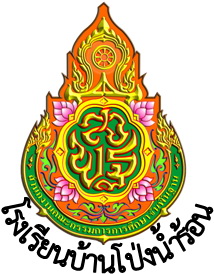 แผนการจัดการเรียนรู้***********************************รายวิชา สุขศึกษาและพลศึกษา       รหัส  พ 14101กิจกรรมพลศึกษา เรื่อง การเคลื่อนไหวโดยใช้สติผ่านการเล่น ระดับชั้น ประถมศึกษาปีที่ 4ภาคเรียนที่   1	จำนวน   1 คาบ/สัปดาห์แผนการเรียนรู้ที่  1  เรื่อง  การเคลื่อนไหวโดยใช้สติผ่านการเล่น   เวลา  1  คาบ/ชั่วโมง*********************************************************************************************************สาระสำคัญ/ความคิดรวบยอด           กล้ามเนื้อมีความสำคัญต่อการเคลื่อนไหวของร่างกาย จึงควรรู้จักวิธีดูแลให้สามารถทำงานได้อย่างมีประสิทธิภาพและมีการเจริญเติบโตและพัฒนาการไปตามวัยเนื้อหา/สาระการเรียนรู้การเคลื่อนไหวของร่างกายแบบใช้สติผ่านการเล่นจุดประสงค์การเรียนรู้			1.  อธิบายวิธีการใช้กล้ามเนื้อในการเคลื่อนไหวผ่านการเล่นได้ (K) 			2.  สามารถเคลื่อนไหวผ่านการเล่นได้ถูกต้อง (P)  			3.  มีความกระตือรือร้น สนใจ และเข้าร่วมกิจกรรมการเรียนรู้ (A)คุณลักษณะอันพึงประสงค์			มุ่งมั่นในการทำงานสมรรถนะสำคัญของผู้เรียน			1. 	ความสามารถในการสื่อสาร			2. 	ความสามารถในการคิด					-	การให้เหตุผล การสรุปความรู้ การปฏิบัติ			3.	ความสามารถในการแก้ปัญหากระบวนการจัดการเรียนรู้     ขั้นเข้าสู่บทเรียนครูนำภาพมือและเท้าแสดงให้นักเรียนดู แล้วให้นักเรียนคิดว่าวันนี้จะมีกิจกรรมอะไรมาเล่นครูอธิบายกิจกรรมการเคลื่อนไหวร่างการโดยการเล่นที่ต้องใช้สติและการแก้ปัญหาในการเล่น โดยต้องอาศัยการกระโดดสลับมือและเท้าลงในภาพที่กำหนดให้ถูกต้อง2.  ครูจัดวางภาพมือและเท้าเรียงลงบนพื้นปูนในพื้นที่กว้าง โดยสลับภาพมือและเท้าให้ไขว้กัน			3. 	นักเรียนแบ่งออกเป็น 2 กลุ่ม(คละชาย-หญิง) โดยร่วมกันตั้งกติกาการเล่น จากนั้นแต่ละกลุ่มเริ่มเล่นทดลองก่อนหนึ่งรอบ			4. 	นักเรียนกลุ่มที่ 1 เริ่มเล่นก่อน โดยมีนักเรียนกลุ่มที่ 2 ช่วยกันสังเกตความถูกต้องของกติกาการเล่น โดยสลับกันเล่นแต่ละกลุ่มจนครบ	ขั้นสรุปบทเรียน  นักเรียนตอบคำถามกระตุ้นความคิดในการเคลื่อนไหวผ่านการเล่นสื่อการเรียนรู้/แหล่งการเรียนรู้		1. ภาพมือและเท้า   		2. พื้นที่ลานกีฬาการประเมินการเรียนรู้		1. ประเมินความรู้ เรื่อง การเคลื่อนไหวโดยใช้สติผ่านการเล่น (K) ด้วยการตอบคำถาม		2. ประเมินกระบวนการทำงานกลุ่ม (P) ด้วยการสังเกต		3. ประเมินคุณลักษณะอันพึงประสงค์ ด้านมุ่งมั่นในการทำงาน (A) ด้วยการสังเกตบันทึกหลังการจัดการเรียนรู้ผลการจัดการเรียนรู้.........................................................................................................................................................................................................................................................................................................................................ปัญหา/อุปสรรค...............................................................................................................................................................................................................................................................................................................................................แนวทางแก้ไข...................................................................................................................................................................................................................................................................................................................................................หมายเหตุ..........................................................................................................................................................................................................................................................................................................................................................ลงชื่อ ................................................       ( นายเดชา  สังข์ทอง )       ผู้จัดการเรียนรู้ข้อเสนอแนะของฝ่ายวิชาการ	1. เป็นแผนการจัดการเรียนรู้ที่ดีพอใช้ควรปรับปรุง	2. การจัดกิจรรมได้นำกระบวนการเรียนรู้เน้นผู้เรียนเป็นสำคัญมาใช้ในการสอนได้อย่างเหมาะสมยังไม่เน้นผู้เรียนเป็นสำคัญ ควรปรับปรุงพัฒนาต่อไป	3. เป็นแผนการจัดการเรียนรู้ที่นำไปใช้ได้จริงควรปรับปรุงก่อนนำไปใช้........................................................................................................................................................................................................................................................................................................................................................................ลงชื่อ ...........................................................       (นางสาวปุณยานุช  ไพยสูตร)ตำแหน่ง  หัวหน้าฝ่ายวิชาการ โรงเรียนบ้านโป่งน้ำร้อน   ภาพการสอนและสื่อ เรื่องการเคลื่อนไหวโดยใช้สติผ่านการเล่น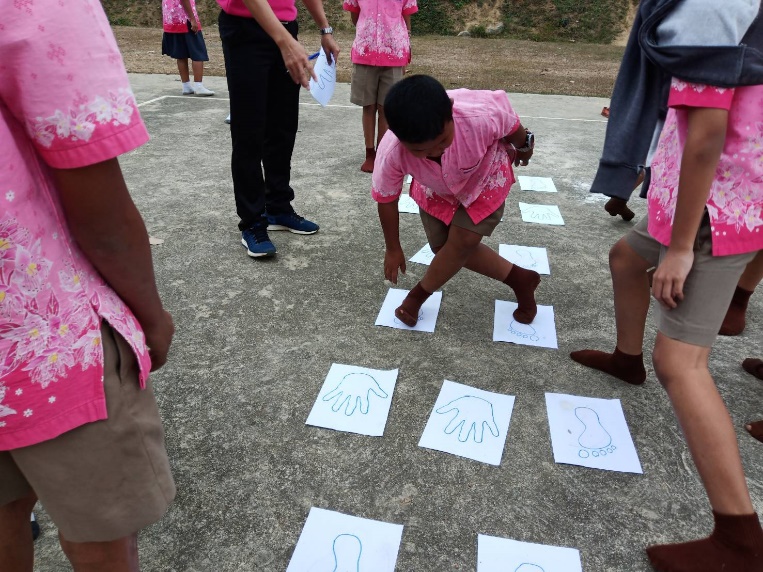 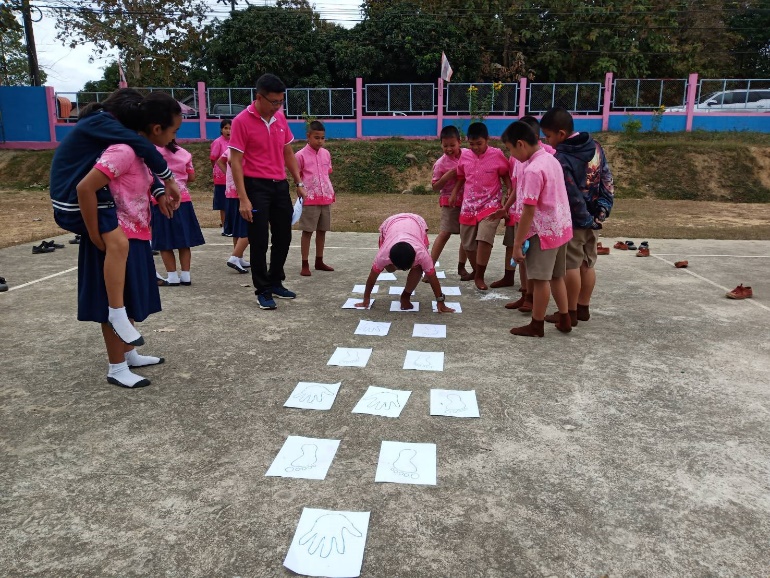 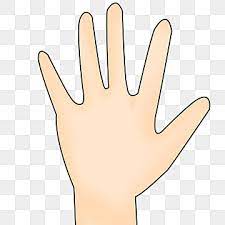 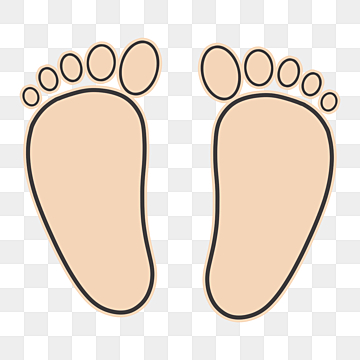 